Ссылки на электронные ресурсыпо обучению инвалидов и лиц с ОВЗ в Ростовской областиИнклюзивное профессиональное образование Государственное бюджетное профессиональное образовательное учреждение Ростовской области «Новочеркасский колледж промышленных технологий и управления»http://incl-nkptiu.ru/ 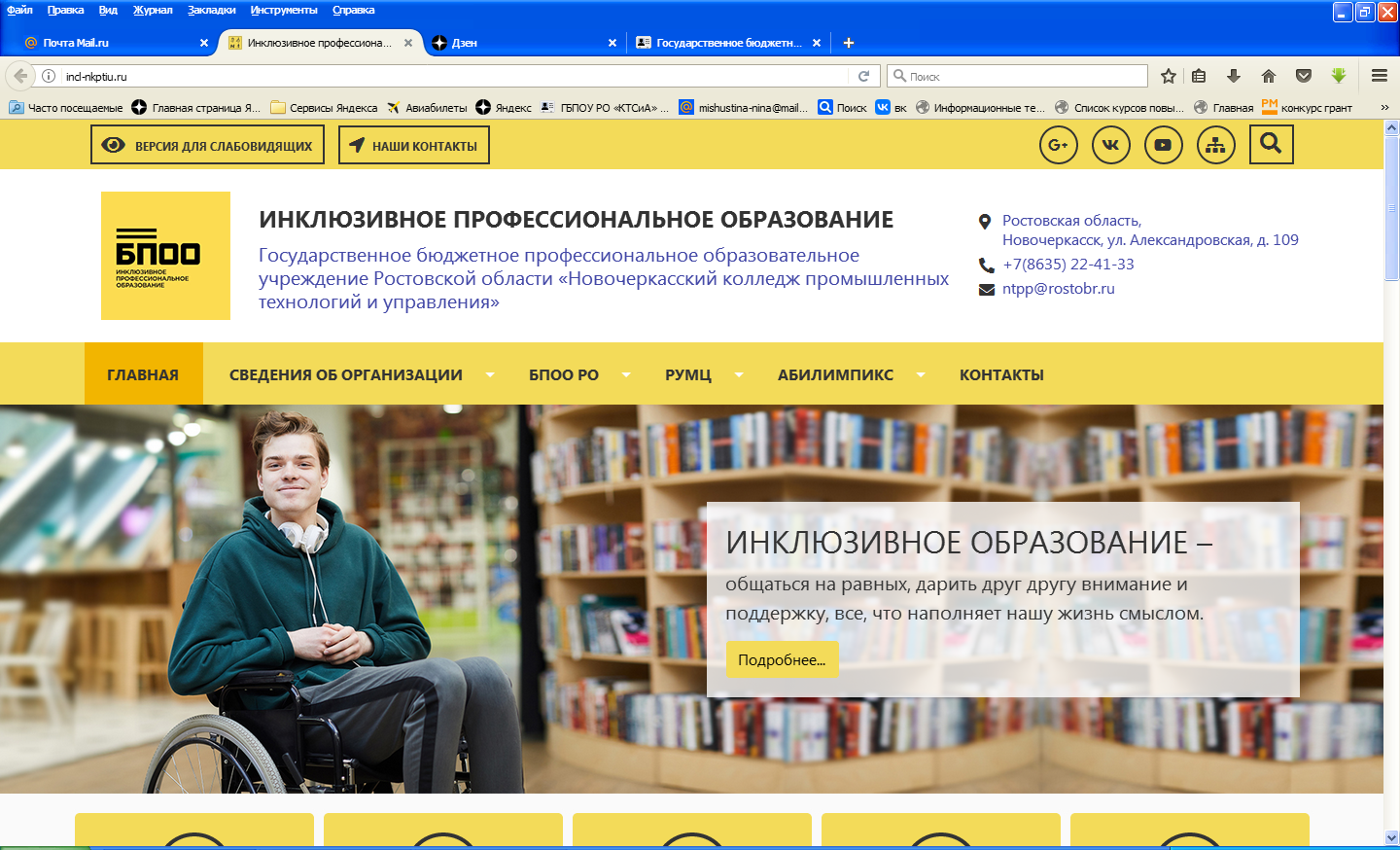 Горячая линия по обучению инвалидов и лиц с ОВЗ  Инклюзивное профессиональное образование » Горячая линия (incl-nkptiu.ru)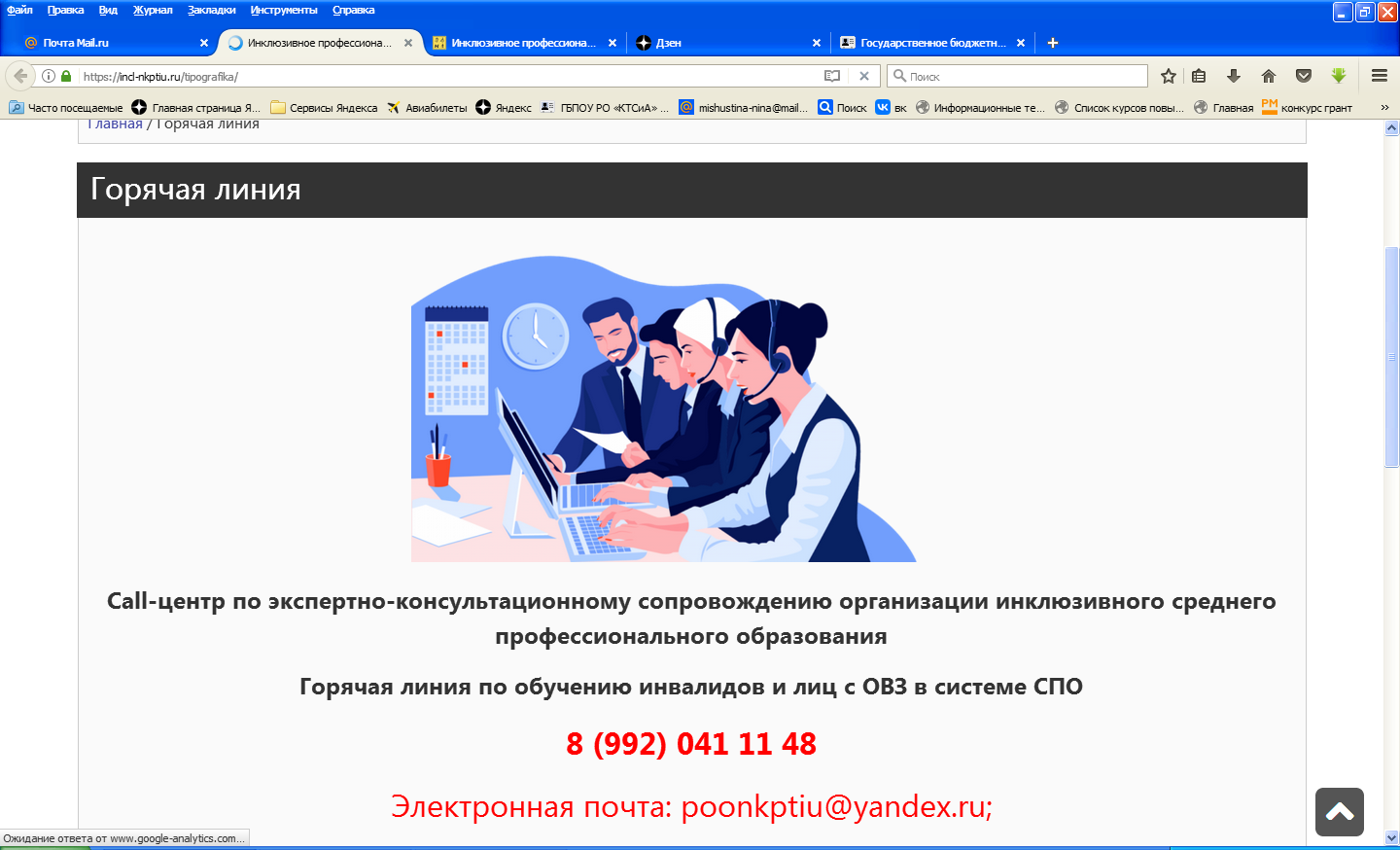 